A letter from the Tooth FairyDear 	Thank you for putting your shiny tooth under your pillow for me, I hope I did not wake you up when I came to get it. I will add it to my treasured collection of teeth.I have left behind a little reward for you as well.Soon you'll see a new tooth that will replace the old one. That new tooth will last forever if you do a good job brushing and flossing and be sure to eat healthy snacks.Be sure to visit Dr. Poland regularly. He and I are good friends and nothing makes him happier than seeing a healthy bright smile!Have a FAIRY nice day!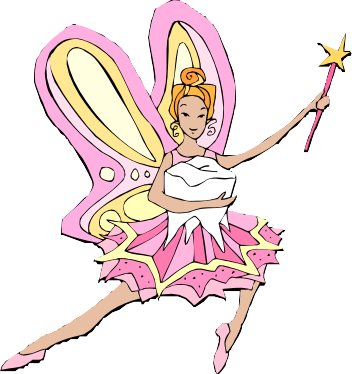 The Tooth Fairy